                   ОКПО 04282521    ОГРН 1020201626059   ИНН 0218000369   КПП 021801001      КАРАР							     ПОСТАНОВЛЕНИЕ«03» сентябрь  2014 й.      		 №43 -п                       «03» сентября  2014  г.	О внесении изменений и дополнений в постановление администрации сельского поселения Киекбаевский сельсовет муниципального района Бурзянский район Республики Башкортостан от 02.04.2013  № 13/1-п  «О представлении гражданами, претендующими на замещение должностей муниципальной службы в администрации сельского поселения Киекбаевский сельсовет муниципального района Бурзянский район Республики Башкортостан сведений о доходах об имуществе и обязательствах имущественного характера, и муниципальными служащими администрации сельского поселения Киекбаевский сельсовет муниципального района Бурзянский район Республики Башкортостан сведений о доходах, расходах, об имуществе и обязательствах имущественного характера» 	В соответствии с Указом Президента РФ от 23 июня . № 453                        “О внесении изменений в некоторые акты Президента Российской Федерации по вопросам противодействия коррупции”, в целях приведения  в соответствии с действующим  законодательствам  постановления администрации сельского поселения Киекбаевский сельсовет муниципального района Бурзянский район Республики Башкортостан от 02.04.2013 №13/1-п  «О представлении гражданами, претендующими на замещение должностей муниципальной службы в администрации сельского поселения Киекбаевский сельсовет муниципального района Бурзянский район Республики Башкортостан сведений о доходах об имуществе и обязательствах имущественного характера, и муниципальными служащими администрации сельского поселения Киекбаевский сельсовет муниципального района Бурзянский район Республики Башкортостан сведений о доходах, расходах, об имуществе и обязательствах имущественного характера», 						ПОСТАНОВЛЯЮ:	1. Внести в  положение «О представлении гражданами, претендующими на замещение должностей муниципальной службы в администрации сельского поселения Киекбаевский сельсовет муниципального района Бурзянский район Республики Башкортостан сведений о доходах об имуществе и обязательствах имущественного характера, и муниципальными служащими администрации сельского поселения Киекбаевский сельсовет муниципального района Бурзянский район Республики Башкортостан сведений о доходах, расходах, об имуществе и обязательствах имущественного характера», утвержденное  постановлением администрации сельского поселения Киекбаевский сельсовет муниципального района Бурзянский район Республики Башкортостан от 02.04.2013  № 13/1-п, следующие изменения и дополнения:	 1.1. Абзац второй пункта 8 изложить в следующей редакции: 	«Муниципальный служащий может представить уточненные сведения в течение одного месяца после окончания срока, указанного в подпункте "б"  пункта 3 настоящего Положения.	Гражданин, назначаемый на должность муниципальной службы, может представить уточненные сведения в течение одного месяца со дня представления сведений в соответствии с подпунктом "а" пункта 3 настоящего Положения.".	1.2. Добавить   пункт  2.2.  следующего  содержания: «Установить, что сведения, предусмотренные статьей 3 Федерального закона "О контроле за соответствием расходов лиц, замещающих государственные должности, и иных лиц их доходам", отражаются в соответствующем разделе справки о доходах, расходах, об имуществе и обязательствах имущественного характера, форма которой утверждена Президентом Российской Федерации.".	1.3. В пункте 3 слова  «по утвержденным формам справок» заменить словами «по утвержденной Президентом Российской Федерации форме  справки».	1.4. В пункте 3.1. слова  «по утвержденной форме справки» заменить словами «по утвержденной Президентом Российской Федерации форме  справки».	2. В пункте 2  и  в абзаце втором пункта 14:- слово «распоряжением» заменить на  слова «постановлением»;- содержание слов «от 16.03.2010 г. № 17-р» заменить на  «02.04.2013 № 12/1-п».	3. в Постановление:  	подпункты "б" -  пункта 1 признать утратившими силу.   	4. Установить, что лица, претендующие на замещение должностей и замещающие должности, осуществление полномочий по которым влечет за собой обязанность представлять сведения о своих доходах, расходах, об имуществе и обязательствах имущественного характера, а также о доходах, расходах, об имуществе и обязательствах имущественного характера своих супруги (супруга) и несовершеннолетних детей, представляют такие сведения по  утвержденной Президентом Российской Федерации форме справки.	5. Обнародовать настоящее постановление на информационном стенде администрации сельского поселения Киекбаевский сельсовет муниципального района Бурзянский район Республики Башкортостан.	6. Контроль за исполнением настоящего постановления оставляю за собой.	7. Постановление вступает в силу со дня его подписания.Глава  сельского поселения                                                            И.Г.Сайфитдинов		                                                                                                       Приложение № 1 к постановлению 				                                                                                                                 администрации сельского поселения Киекбаевский сельсовет 				муниципального района Бурзянский района		 Республики Башкортостан							 от 02.04.2013  № 13/1-п 							 с внесением изменений от 03.09.2014 № 43-пПОЛОЖЕНИЕо представлении гражданами, претендующими на замещение должностей муниципальной службы в администрации сельского поселения Киекбаевский сельсовет муниципального района Бурзянский район Республики Башкортостан сведений о доходах об имуществе и обязательствах имущественного характера, и муниципальными служащими администрации сельского поселения Киекбаевский сельсовет муниципального района Бурзянский район Республики Башкортостан сведений о доходах, расходах, об имуществе и обязательствах имущественного характера           Настоящим Положением определяется порядок представления: гражданами, претендующими на замещение должностей муниципальной службы в администрации сельского поселения Киекбаевский сельсовет муниципального района Бурзянский район Республики Башкортостан (далее - должности муниципальной службы), сведений о доходах, об имуществе, принадлежащем им на праве собственности, и обязательствах имущественного характера, а также сведений о доходах, об имуществе и обязательствах имущественного характера супруги (супруга) и несовершеннолетних детей;муниципальными служащими администрации сельского поселения Киекбаевский сельсовет муниципального района Бурзянский район Республики Башкортостан сведений о доходах, расходах, об имуществе, принадлежащем им на праве собственности, и об их обязательствах имущественного характера, а также сведений о доходах, расходах, об имуществе, принадлежащем им на праве собственности, и об их обязательствах имущественного характера супруги (супруга) и несовершеннолетних детей (далее - сведения о доходах, об имуществе и обязательствах имущественного характера).Обязанность представлять сведения о доходах, об имуществе и обязательствах имущественного характера в соответствии с федеральными законами возлагается на гражданина, претендующего на замещение должности муниципальной службы, предусмотренной перечнем должностей, утвержденным постановлением администрации сельского поселения Киекбаевский сельсовет муниципального района Бурзянский район Республики Башкортостан от 02.04.2013 № 12/1-п “Об утверждении перечня должностей муниципальной службы, при назначении на которые граждане и при замещении которых муниципальные служащие администрации  сельского поселения Киекбаевский сельсовет муниципального района Бурзянский район Республики Башкортостан обязаны представлять сведения о своих доходах, об имуществе и обязательствах имущественного характера, а также сведения о доходах, об имуществе и обязательствах имущественного характера своих супруги (супруга) и несовершеннолетних детей» (далее - гражданин), и на муниципального служащего администрации  сельского поселения Киекбаевский сельсовет муниципального района Бурзянский район Республики Башкортостан, замещающего должность муниципальной службы, предусмотренную этим перечнем должностей (далее - муниципальный служащий). Обязанность представлять сведения о расходах в соответствии с федеральным законом от 3 декабря 2012 года № 230-ФЗ «О контроле за соответствием расходов лиц, замещающих государственные должности и  иных лиц их доходам» возлагается на муниципального служащего администрации сельского поселения Киекбаевский сельсовет муниципального района Бурзянский район Республики Башкортостан, предусмотренной перечнем должностей, утвержденным распоряжением администрации сельского поселения Киекбаевский сельсовет муниципального района Бурзянский район Республики Башкортостан от 16.03.2010 №17–р «Об утверждении перечня должностей муниципальной службы, при замещении которых муниципальные служащие Администрации  сельского поселения Киекбаевский сельсовет муниципального района Бурзянский район Республики Башкортостан обязаны представлять сведения о своих  расходах, а также о расходах  своих супруги (супруга) и несовершеннолетних детей».	2.2. Установить, что сведения, предусмотренные статьей 3 Федерального закона "О контроле за соответствием расходов лиц, замещающих государственные должности, и иных лиц их доходам", отражаются в соответствующем разделе справки о доходах, расходах, об имуществе и обязательствах имущественного характера, форма которой утверждена Президентом Российской Федерации.".Сведения о доходах, об имуществе и обязательствах имущественного характера представляются по утвержденной Президентом Российской Федерации форме справки :гражданами - при назначении на должности муниципальной службы, предусмотренные перечнем должностей, указанным в пункте 2 настоящего Положения;муниципальными служащими, замещающими должности муниципальной службы, предусмотренные перечнем должностей, указанным в пункте 2 настоящего Положения, - ежегодно, не позднее 30 апреля года, следующего за отчетным.Сведения о своих расходах, а также о расходах своих супруги (супруга) и несовершеннолетних детей по каждой сделке по приобретению земельного участка, другого объекта недвижимости, транспортного средства, ценных бумаг, акций (долей участия, паев в уставных (складочных) капиталах организаций), если сумма сделки превышает общий доход данного лица и его супруги (супруга) за три последних года, предшествующих совершению сделки, и об источниках получения средств, за счет которых совершена сделка, представляются по утвержденной Президентом Российской Федерации форме справки муниципальными служащими, замещающими должности муниципальной службы, предусмотренные перечнем должностей, указанным в пункте 2 настоящего Положения, - ежегодно, не позднее 30 апреля года, следующего за отчетным.Гражданин при назначении на должность муниципальной службы представляет: сведения о своих доходах, полученных от всех источников (включая доходы по прежнему месту работы или месту замещения выборной должности, пенсии, пособия, иные выплаты) за календарный год, предшествующий году подачи документов для замещения должности муниципальной службы, а также сведения об имуществе, принадлежащем ему на праве собственности, и о своих обязательствах имущественного характера по состоянию на первое число месяца, предшествующего месяцу подачи документов для замещения должности муниципальной службы (на отчетную дату);сведения о доходах супруги (супруга) и несовершеннолетних детей, полученных от всех источников (включая заработную плату, пенсии, пособия, иные выплаты) за календарный год, предшествующий году подачи гражданином документов для замещения должности муниципальной службы, а также сведения об имуществе, принадлежащем им на праве собственности, и об их обязательствах имущественного характера по состоянию на первое число месяца, предшествующего месяцу подачи гражданином документов для замещения должности муниципальной службы (на отчетную дату).Муниципальный служащий представляет ежегодно: сведения о своих доходах, полученных за отчетный период (с 1 января по 31 декабря) от всех источников (включая денежное содержание, пенсии, пособия, иные выплаты), а также сведения об имуществе, принадлежащем ему на праве собственности, и о своих обязательствах имущественного характера по состоянию на конец отчетного периода; сведения о доходах супруги (супруга) и несовершеннолетних детей, полученных за отчетный период (с 1 января по 31 декабря) от всех источников (включая заработную плату, пенсии, пособия, иные выплаты), а также сведения об имуществе, принадлежащем им на праве собственности, и об их обязательствах имущественного характера по состоянию на конец отчетного периода; сведения о своих расходах, а также о расходах своих супруги (супруга) и несовершеннолетних детей по каждой сделке по приобретению земельного участка, другого объекта недвижимости, транспортного средства, ценных бумаг, акций (долей участия, паев в уставных (складочных) капиталах организаций), если сумма сделки превышает общий доход данного лица и его супруги (супруга) за три последних года, предшествующих совершению сделки, и об источниках получения средств, за счет которых совершена сделка (за отчетный период с 1 января по 31 декабря).Муниципальный служащий, замещающий должность муниципальной службы, не включенную в перечень должностей, утвержденный постановлением администрации сельского поселения Киекбаевский сельсовет муниципального района Бурзянский район Республики Башкортостан от 02.04.2013 г. № 12/1-п, и гражданин, претендующий на замещение должности муниципальной службы, включенной в этот перечень должностей, представляет указанные сведения в соответствии с пунктом 2, подпунктом «а» пункта 3 и пунктом 4 настоящего Положения.Сведения о доходах, расходах, об имуществе и обязательствах имущественного характера представляются в администрацию сельского поселения Киекбаевский сельсовет муниципального района Бурзянский район Республики Башкортостан.В случае если гражданин или муниципальный служащий обнаружили, что в представленных ими в администрацию сельского поселения Киекбаевский сельсовет муниципального района Бурзянский район Республики Башкортостан сведениях о доходах, об имуществе и обязательствах имущественного характера не отражены или не полностью отражены какие-либо сведения либо имеются ошибки, они вправе представить уточненные сведения в порядке, установленном настоящим Положением.Муниципальный служащий может представить уточненные сведения в течение одного месяца после окончания срока, указанного  в подпункте «б» пункта 3 настоящего Положения.Гражданин, назначаемый на должность муниципальной службы, может представить уточненные сведения в течение одного месяца со дня представления сведений в соответствии с подпунктом "а" пункта 3 настоящего Положения.В случае непредставления по объективным причинам муниципальным служащим сведений о доходах, расходах, об имуществе и обязательствах имущественного характера супруги (супруга) и несовершеннолетних детей данный факт подлежит рассмотрению на соответствующей комиссии по соблюдению требований к служебному поведению муниципальных служащих администрации сельского поселения Киекбаевский сельсовет муниципального района Бурзянский район Республики Башкортостан и урегулированию конфликта интересов.Проверка достоверности и полноты сведений о доходах, расходах, об имуществе и обязательствах имущественного характера, представленных в соответствии с настоящим Положением гражданином и муниципальным служащим, осуществляется в соответствии с законодательством Российской Федерации и Республики Башкортостан.Сведения о доходах, расходах, об имуществе и обязательствах имущественного характера, представляемые в соответствии с настоящим Положением гражданином и муниципальным служащим, являются сведениями конфиденциального характера, если федеральным законом они не отнесены к сведениям, составляющим государственную тайну.Эти сведения предоставляются главе администрации сельского поселения Киекбаевский сельсовет муниципального района Бурзянский район Республики Башкортостан, а также иным должностным лицам в случаях, предусмотренных законодательством Российской Федерации и Республики Башкортостан.Сведения о доходах, расходах, об имуществе и обязательствах имущественного характера муниципального служащего, его супруги (супруга) и несовершеннолетних детей в соответствии с Положением, утвержденным постановлением администрации сельского поселения Киекбаевский сельсовет муниципального района Бурзянский район Республики Башкортостан от 02.04.2013 №13/2–п «Об утверждении перечня должностей муниципальной службы, при замещении которых муниципальные служащие Администрации  сельского поселения Киекбаевский сельсовет муниципального района Бурзянский район Республики Башкортостан обязаны представлять сведения о своих  расходах, а также о расходах  своих супруги (супруга) и несовершеннолетних детей» на официальном сайте муниципального района Бурзянский район Республики Башкортостан и предоставления этих сведений средствам массовой информации для опубликования», размещаются на официальном сайте муниципального района Бурзянский район Республики Башкортостан, а в случае отсутствия этих сведений на официальном сайте муниципального района Бурзянский район Республики Башкортостан - предоставляются общероссийским, республиканским и районным средствам массовой информации для опубликования по их запросам.Муниципальные служащие, в должностные обязанности которых входит работа со сведениями о доходах, расходах, об имуществе и обязательствах имущественного характера, виновные в их разглашении или использовании в целях, не предусмотренных законодательством Российской Федерации, несут ответственность в соответствии с законодательством Российской Федерации.Сведения о доходах, об имуществе и обязательствах имущественного характера, представленные в соответствии с настоящим Положением гражданином или муниципальным служащим, указанным в 6 настоящего Положения, при назначении на должность муниципальной службы, а также сведения о доходах, расходах, об имуществе и обязательствах имущественного характера, представляемые муниципальным служащим, и информация о результатах проверки достоверности и полноты этих сведений приобщаются к личному делу муниципального служащего.В случае если гражданин или муниципальный служащий, указанный в 6 настоящего Положения, представившие в администрацию сельского поселения Киекбаевский сельсовет муниципального района Бурзянский район Республики Башкортостан справки о своих доходах, об имуществе и обязательствах имущественного характера, а также о доходах, об имуществе и обязательствах имущественного характера своих супруги (супруга) и несовершеннолетних детей, не были назначены на должность муниципальной службы, включенную в перечень должностей, утвержденный постановлением сельского поселения Киекбаевский сельсовет муниципального района Бурзянский район Республики Башкортостан от 16.03.2010г. №17-р, эти справки возвращаются им по их письменному заявлению вместе с другими документами.В случае непредставления или представления заведомо ложных сведений о доходах, об имуществе и обязательствах имущественного характера гражданин не может быть назначен на должность муниципальной службы, а также при непредставлении или представлении заведомо ложных сведений о доходах, расходах, об имуществе и обязательствах имущественного характера муниципальный служащий освобождается от должности муниципальной службы или подвергается иным видам дисциплинарной ответственности в соответствии с законодательством Российской Федерации.Управляющий делами 							Ф.Б.ХалитоваБАШҠОРТОСТАН РЕСПУБЛИКАҺЫБӨРЙӘН РАЙОНЫМУНИЦИПАЛЬ РАЙОНЫНЫҢКЕЙЕКБАЙ АУЫЛ СОВЕТЫАУЫЛ БИЛӘМӘҺЕ ХАКИМИӘТЕСалауат Юлаев урамы , 13 й.,Кейекбай ауылы, 453588тел.(34755) 3-33-14, факс(34755) 3-33-14Email: 33314@inbox.ru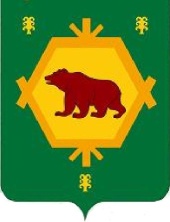 АДМИНИСТРАЦИЯ  СЕЛЬСКОГО  ПОСЕЛЕНИЯ   КИЕКБАЕВСКИЙ СЕЛЬСОВЕТ МУНИЦИПАЛЬНОГО РАЙОНА БУРЗЯНСКИЙ РАЙОНРЕСПУБЛИКИ БАШКОРТОСТАНул.Салавата Юлаева , д.13,д.Киекбаево, 453588тел.(34755) 3-33-14,факс(34755) 3-33-14Email: 33314@inbox.ru